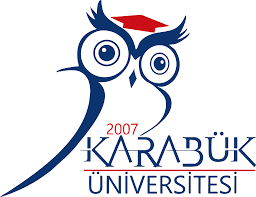 KARABÜK ÜNİVERSİTESİGÖREV TANIMIDoküman NoGT - 26KARABÜK ÜNİVERSİTESİGÖREV TANIMIYayın Tarihi23.10.2020KARABÜK ÜNİVERSİTESİGÖREV TANIMIRev. No/Tarih26/23.10.2020KARABÜK ÜNİVERSİTESİGÖREV TANIMISayfa No26UNVANI – ADI - SOYADI             : Memur Fatma MERİÇSORUMLULUK ALANI                : Kütüphane ve Dokümantasyon Daire BaşkanlığıORGANİZASYONDAKİ YERİ    : Rektöre, Rektör Yardımcılarına, Genel Sekretere, Genel                                                                                                                                                                              Sekreter Yardımcılarına, Daire Başkanına ve Hastane                                                              Müdürüne karşı sorumludur.VEKİLİ                                            : Hizmetli Sebahat GÖKTEPE	 GÖREV VE YETKİLERİ           Görevleri:Karabük Üniversitesi Rektörlüğü Birimlerine ve Akademik Birimlere elden teslim edilmesi gereken birim içi tüm evrakların dağıtım iş ve işlemlerini yerine getirmek.Kütüphane raf aralarının (001/BIL-419.5/CAV) tertip ve düzenini sağlama görevini yerine getirmek.Kütüphanede katalogları yapılan kitapların etiketleme, rafa yerleştirme iş ve işlemleri görevini yerine getirmek.Kütüphanemizde bulunan Ödünç-İade ve Kiosk cihazlarının kullanımında kütüphane kullanıcılarına yardımcı olma görevini yerine getirmek.İadelerin sterilizasyon cihazına yerleştirmek, cihaz işlemini bitirdiğinde kitapları rafa yerleştirme görevini yerine getirmek.Kütüphane kullanıcılarına danışma hizmeti verme görevini yerine getirmek.Başkanın ve Hastane Müdürünün verdiği tüm iş ve işlemleri yerine getirmek.   Yetkileri:Danışma ve bilgi hizmetleri ile ilgili çalışmaların yürütülmesinde yetkilidir.